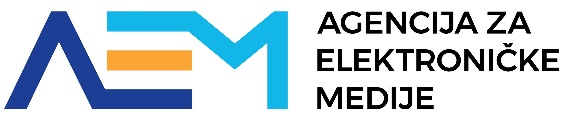 POZIV NA DOSTAVU PONUDEU JEDNOSTAVNOM POSTUPKU NABAVE FOTOKOPIRNOG APARATAZagreb, prosinac 2019.Naručitelj Agencija za elektroničke medije pokrenuo je jednostavni postupak nabave računalne opreme.Zakon o javnoj nabavi (NN 120/16) sukladno članku 12. stavku 1.,  ne primjenjuje se na nabavu robe i usluga procijenjene vrijednosti bez PDV-a do 200.000,00 kuna, odnosno za nabavu radova do 500.000,00 kuna. Stoga se na ovaj postupak nabave ne primjenjuje niti postupak pravne zaštite pred Državnom komisijom za kontrolu postupaka javne nabave. Postupak se provodi sukladno Pravilniku o provedbi postupaka jednostavne nabave Agencije za elektroničke medije. OPĆI PODACIPodaci o naručiteljuNaručitelj: Agencija za elektroničke medije;  OIB: 35237547014Adresa: Jagićeva 31, ZagrebTelefon: + 385 1 48 82 610Telefax: + 385 1 48 82 614Podaci o osobi zaduženoj za komunikaciju s ponuditeljimaZahtjevi za objašnjenje specifikacije mogući su na:099 807 05 20 ili na E-mail josip.marusic@aem.hr   Evidencijski broj nabave  BN 19/20Vrsta postupka nabave  jednostavna nabavaProcijenjena vrijednost nabave (bez PDV-a)  24.000,00 kn Podaci o gospodarskim subjektima s kojima je Naručitelj u sukobu interesa Komunikacijski ured d.o.o., OIB: 30439563044, Draškovićeva 12, ZagrebNavedeni gospodarski subjekt ne smije sudjelovati u postupku nabave u svojstvu ponuditelja, ni člana zajednice ponuditelja te ne smije biti podizvoditelj odabranom ponuditelju.PREDMET NABAVEOpis predmeta nabave Isporuka fotokopirnog aparata, sukladno troškovniku koji su sastavni dio ovog Poziva.Količine predmeta nabave  Količine su navedene u troškovniku koji je sastavni dio ovog Poziva.Mjesto isporuke robe   Agencija za elektroničke medije, Jagićeva 31, ZagrebRok isporuke robe    najviše 5 tjedna od dana sklapanja ugovora3. PODACI O PONUDI3.1. Način dostave ponudePonude se predaju neposredno u pisarnici Naručitelja ili poštanskom pošiljkom na adresu Naručitelja, u zatvorenoj omotnici na kojoj mora biti naznačen naziv i adresa ponuditelja te adresa i oznaka sljedećeg sadržaja:Agnecija za elektroničke medijeJagićeva 31 ZagrebFotokopirni aparat „Ne otvaraj“ili na mail adresu marijana.lalic@aem.hr Ponuditelj samostalno određuje način dostave ponude i sam snosi rizik eventualnog gubitka odnosno nepravovremene dostave ponude.3.2. Datum, vrijeme i mjesto dostave ponudePonuda, bez obzira na način dostave, mora biti zaprimljena od strane Naručitelja, na adresi u Jagićevoj 31, Zagreb, najkasnije dana 16. prosinca 2019. do 16,00 sati.Sve ponude koje Naručitelj primi nakon isteka roka za dostavu ponuda označit će se kao zakašnjelo pristigle i bit će neotvorene vraćene ponuditelju.3.3. CijenaU cijenu ponude bez PDV-a moraju biti uračunati svi troškovi i popusti. Cijena ponude piše se brojkama. Ponuđena cijena je nepromjenjihva. Ponuditelji su dužni ponuditi, tj. upisati jedinične cijene za svaku stavku na način kako je to određeno Troškovnikom.  Ponuditelj je dužan popuniti sve tražene stavke Troškovnika.3.4. Valuta ponudePonuditelj izražava cijenu ponude u kunama. Mogućnost izmjene cijene zbog promjene tečaja strane valute u odnosu na hrvatsku kunu je isključena.3.5. Rok, način i uvjeti plaćanjaPlaćanje će se vršiti temeljem izdanog e-računa nakon isporuke i stavljanja fotokopirnog aparata u funkciju. 3.6. Kriterij za odabir ponude - najniža cijena3.7. Rok valjanosti ponudeRok valjanosti ponude je 30 dana od krajnjeg roka za dostavu ponuda. AEM će odbiti ponudu čija je opcija kraća od zatražene. Cijena treba biti izražena u kunama kao nepromjenjiva. U cijenu ponude trebaju biti uračunati svi troškovi i popusti na ukupnu cijenu, troškovi dostave, bez poreza na dodanu vrijednost koji se iskazuje zasebno. 3.8. Otvaranje ponudaOtvarenje ponuda neće biti javno.3.9. Povrat dokumentacijePonude i dokumentacija priložena uz ponudu ne vraćaju se osim u slučaju zakašnjele ponude i odustajanja ponuditelja od neotvorene ponude.3.10. Obavijest o rezultatima nabaveNaručitelj neće prihvatiti ponudu koja ne ispunjava uvjete i zahtjeve vezane uz predmet nabave iz ovog Poziva na dostavu ponuda i zadržava pravo odbiti sve ponude i poništiti ovaj postupak ukoliko niti jedna dostavljena ponuda ne odgovara svrsi nabave ili ako prelazi osigurana sredstva, odnosno u drugim opravdanim slučajevima prema odluci Naručitelja.Naručitelj će izvršiti pregled, ocjenu i rangiranje dostavljenih ponuda najkasnije u roku od 60 dana od dana isteka roka za dostavu ponuda te pisanu obavijest o rezultatima nabave dostaviti svim ponuditeljima.PONUDBENI LISTPREDMET NABAVE: Fotokopirni aparatNARUČITELJ:            Agencija za elektroničke medije, OIB 35237547014, Jagićeva 31, ZagrebODGOVORNA OSOBA NARUČITELJA: Josip PopovacNAZIV PONUDTELJA: __________________________________________________________ ADRESA: ____________________________________________________________________OIB: _______________________________________________________________________ODGOVORNA OSOBA PONUDITELJA: ___________________________________________BROJ RAČUNA (IBAN): ________________________________________________________BIC (SWIFT) I/ILI NAZIV POSLOVNE BANKE: _______________________________________PONUDITELJ JE U SUSTAVU PDV-a (zaokružiti):             DA - NEADRESA ZA DOSTAVU POŠTE: __________________________________________________E-pošta: ____________________________________________________________________KONTAKT OSOBA: ____________________________________________________________TELEFON: ___________________________________________________________________TELEFAX: ___________________________________________________________________BROJ PONUDE:  ______________________________________________________________DATUM PONUDE:_____________________________________________________________ROK VALJANOSTI PONUDE  je 30 dana.CIJENA PONUDE (u kunama bez PDV-a):__________________________________________PDV:_______________________________________________________________________CIJENA PONUDE (u kunama s PDV-om):__________________________________________Ukoliko naša ponuda bude prihvaćena, spremni smo isporučiti robu, te posao izvršiti  na najbolji mogući način prema pravilima struke i zahtjevima iz poziva Naručitelja.Izjavljujemo da smo prikupili sve potrebne informacije, te smo u skladu s tim izradili našu ponudu.                Potpis odgovorne osobe ponuditelja :                ______________________________	  Datum: ________________________TROŠKOVNIK U _______________________________ 2019.                                                                                               _______________________________                                                                                                          (potpis odgovorne osobe)Red.br.Vrsta i opisKoličinaJedinična cijenaUkupna cijena1.Canon Imagerunner advance 4535i III11.1Skener: DADF s jednim prolaskom A111.2INNER FINISHER-J1 za klamanje11.3R2 postolje s kotačićima1Ukupno bez PDV-a:Ukupno bez PDV-a:PDV:PDV:Ukupno s PDV-om:Ukupno s PDV-om: